사랑이 보호해 준다 - 케네스코플랜드 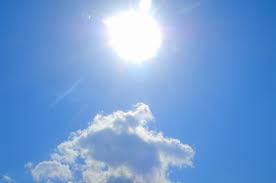 † 사랑이 보호해 준다 - 케네스코플랜드 마0544. 그러나 나는 너희에게 이르노니, 너희 적들을 사랑하고, 너희를 저주하는(카타라오마이: 저주하다,운명짓다) 자들을 축복하고, 너희를 미워하는 자들에게 선을 행하라, 그리고 너희를 심술궂게 이용하고(에페레아조:모욕하다,비난하다,심술궂게 쓰다,거짓으로 고소하다), 너희를 핍박하는(디오코:추적하다,박해하다,패주시키다) 자들을 위해 기도하라. 마0545. 그러면 너희가 천국에 계신 너희 아버지의 자녀들이 될 것이니라, 이는 그분께서는 자기의 태양을 악한 자 위에와 선한 자 위에 떠오르게 하시며, 비를 적법한 자 위에와 불법한 자 위에 보내심이라. 원수를 사랑하라.... 다른 빰을 돌려대라.... 이 말씀은 얼핏 생각하면 당신에게 고통을 주는 사람을 다루는 방법치고는 매우 나약한 방법인 것 같다. 그러나 진실을 알고 보면 그것은 가장 강력한 방법이다. 그것은 예수님께서 택하신 방법이며, 예수님의 방법은 절대 실패하지 않는다.예수님께서 나사렛으로 돌아가셨을 때 종교 지도자들이 화가 나서 예수님을 벼랑 밑으로 떨어뜨리려고 했던 것을 기억하는가? 예수님은 간단히 그들을 빠져나가셨고, 아무도 그에게 손가락 조차 댈 수 없었다. 또 한번은 예수님을 돌로 치려했으나, 예수님께서는 여전히 보복하지 않으셨다. 예수님은 단순히 그들을 피해 가셨다. 아무도 그를 건드릴 수 없었다. 예수님은 화가 난 군중들 사이로 빠져나가실 때 두려워하지 않으셨다. 하나님의 사랑으로 행하면 아무도 자신을 해칠 수 없다는 것을 알고 계셨기 때문이다. 예수님께서 다른 뺨을 돌려대라고 하신 말씀은 당신이 가만히 서서 만신창이가 되도록 두들겨 맞으라는 뜻이 아니다. 하나님께서 당신을 보호해주시는 능력을 믿으며 사랑으로 행하라는 뜻이다. 혹 누군가가 당신에게 주먹을 휘두른다고 해도 당신에게 해를 입힐 수 없는 그러한 상황을 의미한다.데이비드 윌커슨(David Wilkerson)의 책에 나오는 니키 크루즈(Nicky Cruz)의 이야기에서 아주 적절한 예를 볼 수 있다. 니키 크루즈는 당시에 가장 악날한(?) 갱 두목으로 평판이 나 있었다. 그러나 데이비드 윌커슨이 그의 앞에 서서 예수님에 대하여 말하고 있었을 때 니키는 그를 해치려고 했으나 그를 전혀 해칠 수가 없었다. 그는 잭나이프를 데이비드에게 몇 번 휘둘렀다. 그러나 그럴 때 마다 데이비드는 이렇게 말했다. “니키, 당신은 내 몸을 천개로 조각 낼 수 있습니다. 그러나 그 조각들은 여전히 ' 나는 당신을 사랑하고 하나님은 당신을 사랑하십니다'라고 말할 것입니다." 사랑 때문에 니키는 데이비드를 해칠 만큼 칼을 가까이 댈 수가 없었다. 초능력적인 힘이 매번 그 칼을 막았기 때문이다.“그러나 제게는 그 정도의 사랑이 없습니다!” 당신에게는 그와 똑같은 사랑이 있다. 로마서 5:5에 하나님의 사랑이 성령에 의하여 우리에게 부은 바 되었다고 말씀하신다. 롬0505. 그리고 소망은 부끄러워 하게 만들지 않느니라, 이는 우리에게 주어지는 성령에 의해 하나님의 사랑이 우리의 마음들 안에 널리 뿌려졌음이라. 오직 당신이 해야 할 일은 당신 자신의 인간적인 감정이 아니라 바로 그 사랑이 동기가 되어 모든 일을 결정하는 것이다. 친구들이여, 사랑은 절대로 실패하지 않는다! 당신은 더 이상 실패를 두려워할 필요가 없다. 사실은 아무것도 두려워할 필요가 없다. 당신이 하나님의 사랑으로 행하면, 이 세상에서 가장 강력한 능력의 삶을 사는 것이다.성경본문: 마태복음 5:38-48마0538. 이것이 말해져 온 것을 너희가 들었으니 곧, 눈에 대해서는 눈이요, 이(齒)에 대해서는 이라.마0539. 그러나 나는 너희에게 이를 이르노니 곧, 너희는 악에게 저항하지 말라. 대신에 네 오른 뺨을 강타하는 누구든지, 그에게 다른 쪽도 돌려 대라.마0540. 그리고 만약 어떤 자가 너를 법에 고소하여, 네 코트를 가져가려 하면, 그로 네 망토도 갖게 하라.마0541. 그리고 일 마일 가도록 너를 밀어내는 누구든, 그와 함께 두배로 가라.마0542. 네게 청하는 자에게 주라, 그리고 네게서 빌리려는 자로부터 네가 돌아서지(아포스트레포:~에게서 ~을 돌리다,다시 가져오다,오해하다,~로부터 돌아서다) 말라,마0543. 너희가 이것이 말해져 온 것을 들었으니 곧, 너는 네 이웃을 사랑하고, 네 적을 미워할지니라.  마0544. 그러나 나는 너희에게 이르노니, 너희 적들을 사랑하고, 너희를 저주하는(카타라오마이: 저주하다,운명짓다) 자들을 축복하고, 너희를 미워하는 자들에게 선을 행하라, 그리고 너희를 심술궂게 이용하고(에페레아조:모욕하다,비난하다,심술궂게 쓰다,거짓으로 고소하다), 너희를 핍박하는(디오코:추적하다,박해하다,패주시키다) 자들을 위해 기도하라. 마0545. 그러면 너희가 천국에 계신 너희 아버지의 자녀들이 될 것이니라, 이는 그분께서는 자기의 태양을 악한 자 위에와 선한 자 위에 떠오르게 하시며, 비를 적법한 자 위에와 불법한 자 위에 보내심이라. 마0546. 이는 만약 너희가 너희를 사랑하는 자들을 사랑하면, 너희가 무슨 보상을 가지고 있겠음이냐? 세리들 조차도 같은 것을 행하지 않느냐?마0547. 그리고 만약 너희가 너희 형제들에게만 인사하면, 너희가 남들보다 무엇을 더 행하느냐? 세리들 조차도 그렇게 행하지 않느냐?마0548. 그러므로 천국에 계신 너희 아버지께서 완전하신 바로 그대로 너희도 완전하라. 